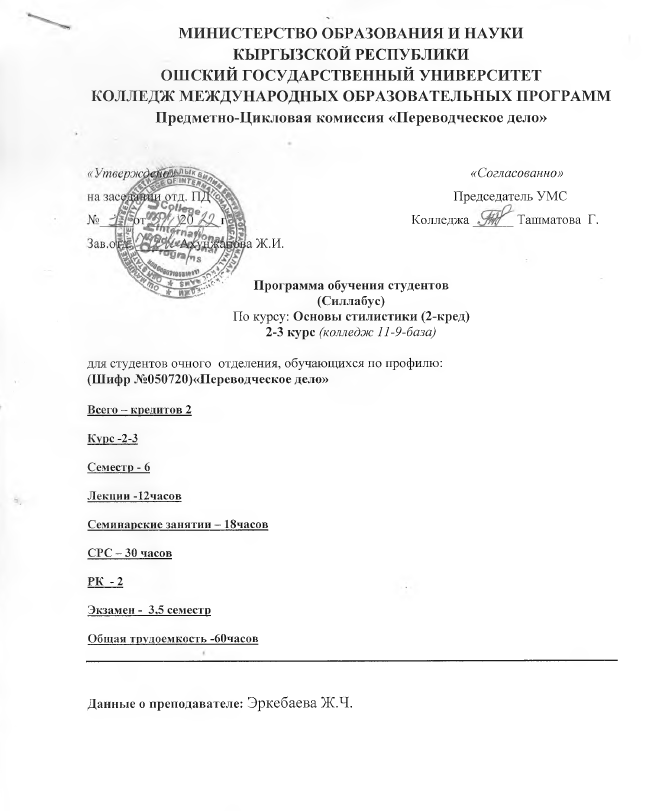 МИНИСТЕРСТВО ОБРАЗОВАНИЯ И НАУКИ КЫРГЫЗСКОЙ РЕСПУБЛИКИОШСКИЙ ГОСУДАРСТВЕННЫЙ УНИВЕРСИТЕТКОЛЛЕДЖ МЕЖДУНАРОДНЫХ ОБРАЗОВАТЕЛЬНЫХ ПРОГРАММПредметно-цикловая комиссия “Переводческое дело”«Утверждено»                                                                            «Согласовано» на заседании отдела ПД                                                          Председатель УМС Прот.№___от_______20____г                                                колледжа_________Ташматова Г.зав. отдел._______Ахунжанова Ж.И.ПРОГРАММА ОБУЧЕНИЯ СТУДЕНТОВ(Syllabus)по дисциплине «Основы стилистики »для студентов, обучающихся по направлению:«Переводческое дело» 050720(шифр и наименование направления)Форма обучения: дневная Всего  кредитов –2курс -3-курс (9 база) 2-курс  (11 база)семестр – 6Общая трудоемкость -  час., в т.ч.6-семестр 30 чЛекционных занятий-12чСеминарских занятий-15чСРС  -  30  час.Количество рубежных контролей (РК) 2, экзамен  -  3, 5 семестрДанные о преподавателей: Эркебаева Ж.Ч.название отделение, номер кабинета: «Переводческое дело», каб .№107Контактная информация:   996556222846Дата: 2022-2023учебный годОШ – 2022Course name:      Instructor: Erkebaeva J.Ch. Office: Room №.107 Office hours:  Wednesday, Thursday.Mobile: 996556222846 E-mail:  Credit hours: (60: lectures: 12h., seminars: 18h. ind.works:30h.)              Academic year: 2022-20232 . Course ObjectivesBy the end of the course, students should be able to:-understand and use  the terms  of the essential course, additional materials from above mentioned literature in their speech,- speak on the discussed themes- prepare presentations on the suggested themes- conduct excellent interviews (dialogues) with each other - develop career, interpersonal, social and professional skills3. Course DescriptionThis course  will provide instruction in basic language skills for non-native speakers of English. Emphasis on the development of integrated language skills (reading, writing, speaking and listening skills) for use in studying a particular content area. Upon completion, students will demonstrate improved basic language, content-specific vocabulary and skills, and cultural knowledge in the topic area.4.  Карта компетенций дисциплины в разрезе тем5. Технологическая кaрта дисциплины “Основы стилистики ”              4-6 семестр.Модуль 2Total score:   100 points        Assessment criteria:  87-100 – “5”      74-86 –“4”     61- 73–“3”Тематический план распределения часов по видам занятий8.  Программа  дисциплины «Основы стилистики»       Дисциплина «Теоретическая фонетика английского языка» 9 база на третьем курсе, 11 база 2 курсе охватывает 30 часов аудиторной работы, из них 12ч лекции, 18ч. семинарские, 30 ч СРС. В конце курса проводится экзамен.Цели   и результаты обучения по темам   дисциплины    Календарно-тематический план  по видам занятий10.1. Лекции10.2. Семинарские занятия10.3 Самостоятельная работа студентов (СРС)11. Образовательные технологииДля достижения результатов обучения предмета реализуются следующие    техно-логии:Кейс-технологии-это обучение действием, интерактивная технология обучения, направленная на формирование у обучающихся знаний, умений, личностных качеств на основе анализа и решения реальной или смоделированной проблемной ситуации в контексте профессиональной деятельности, представленной в виде кейса.Интерактивные занятия- выступление ведущего обучающего перед большой аудиторией с применением следующих активных форм обучения: дискуссия, беседа, демонстрация слайдов или учебных фильмов, мозговой штурм.Занятие с использованием проектора-это использования проектора во время занятий.Проблемное обучение- способ организации деятельности учащихся, который основан на получении информации путем решения теоретических и практических проблем в создающихся в силу этого проблемных ситуациях.Дискуссии- вид спора, в рамках которого обсуждается какая-либо проблема с целью достичь компромиссного решения. Произошло от слова discussio, употребляющегося в латинском языке в значении «рассмотрение», «исследование»Самоконтроль- это умение соотнести достигнутый результат с эталоном и собственными возможностями.Взаимоконтроль- это особая форма контроля, проводится при проверке письменных и графических работ, а также при рецензировании устных ответов и сообщений. При взаимоконтроле ученик объективно оценивает работу одноклассника, целой группы учеников.Презентация-документ или комплект документов, предназначенный для представления чего-либо (организации, проекта, продукта и т. п.). Цель презентации — донести до аудитории полноценную информацию об объекте презентации в удобной форме. Презентация является одним из маркетинговых и PR инструментов.12.  Учебно-методическое обеспечение курсаОсновная литератураУчебно-методическое и информационное обеспечение дисциплины «Теоретическая фонетика (2 курс 9 база ;1 курс 11 база )»а) основная литература:“Теоретическая фонетика английского языка”М.А. Соколова,И.С.Тихонова,Р.М.Тихонова,Е.Л.Фрейдина 2010г-192с б)дополнительная литература:“Теоретическая фонетика современного английского языка”3-е издание С.Ф.Леонтьева.№Разделы и названиятемы
Кол-во
час.                       Компетенции                        Компетенции                        Компетенции №Разделы и названиятемы
Кол-во
час.ОК-9 ПК-2Σ общеекол-во компетенций1Тема 1STYLISTIC DIFFERENTIATION OF THE ENGLISH VOCABULARY1ч+12Тема 2PHONETIC, GRAPHICAL, AND MORPHOLOGICAL EXPRESSIVITY1ч+13Тема 3EPITHET. PARADIGMATIC SEMASIOLOGY: FIGURES OF QUANTITY2ч+14Тема 4PARADIGMATIC SEMASIOLOGY: FIGURES OF QUALITY2ч+15Тема 5SYNTAGMATIC SEMASIOLOGY: SEMANTIC FIGURES OF CO-OCCURRENCE2ч+16Тема 6STYLISTIC SYNTAX: COMPRESSION, REDUNDANCE2ч+17Тема 7STYLISTIC SYNTAX: REDISTRIBUTION, TRANSPOSITION1ч.+18Тема 8FUNCTIONAL STYLES1ч+1126  Всего часовЛекцияПракт. (семин.)СРС Модуль 1 Модуль 1 Модуль 1Модуль 2Модуль 2Модуль 2Модуль 2Экз.  Всего часовЛекцияПракт. (семин.)СРСАуд. часыАуд. часыСРСАуд. часыАуд. часыАуд. часыАуд. часы  Всего часовЛекцияПракт. (семин.)СРСЛекцияПрактикаСРСлекциялекцияПрак тикасрс601218306ч.9ч.15ч.6ч.6ч. 9ч  15чБаллыБаллыБаллыБаллы10б10б.10 б.10б10б10б10б40бИтого модулейИтого модулейИтого модулейИтого модулейК1 =10+10+10=30бК1 =10+10+10=30бК1 =10+10+10=30бК2=10+10+10=30бК2=10+10+10=30бК2=10+10+10=30бК2=10+10+10=30бК1+К2= 30+30+40  = 100б6.Карта накопления баллов по дисциплинеМодуль 16.Карта накопления баллов по дисциплинеМодуль 16.Карта накопления баллов по дисциплинеМодуль 16.Карта накопления баллов по дисциплинеМодуль 16.Карта накопления баллов по дисциплинеМодуль 16.Карта накопления баллов по дисциплинеМодуль 1СеминарскиеСеминарскиеСрс чБаллыРК2ТемыЧасовБаллыРК2Т-222,541,25т-з22,541,25Зчвсего12,5 61,25 6TK-1TK-1TK-1TK-1TK-1TK-1СеминарскиеСеминарскиеСрс чБаллыТемыЧасовБаллыРК2Т-522,511,25Т-622,511.25всего45 6Зч2,5 6TK-2TK-2TK-2TK-2TK-2TK-2СеминарскиеСеминарскиеСрс чБаллыТемыЧасовБаллыРК2Т-722,531.25всего22,510ч1.25ТК-3ТК-3ТК-3ТК-3ТК-3ТК-3СеминарскиеСеминарскиеСрс чБаллыТемыЧасовБаллыРК2Т-822,531.25всего22,510ч1.25Наименование разделов дисциплиныАудитор.ЗанятияАудитор.ЗанятияСРСОцен-ныесредстваНаименование разделов дисциплиныВсегоЛекцииСеминарыСРСОцен-ныесредстваV-семестрМодуль 1.1Тема 1STYLISTIC DIFFERENTIATION OF THE ENGLISH VOCABULARY4133презентация2Тема 2PHONETIC, GRAPHICAL, AND MORPHOLOGICAL EXPRESSIVITYЛингвостилистика и литературоведческая стилистика английского языка3124срс3Тема 3EPITHET. PARADIGMATIC SEMASIOLOGY: FIGURES OF QUANTITYВыразительные средства языка и стилистические приемы4224слайд4Тема 4PARADIGMATIC SEMASIOLOGY: FIGURES OF QUALITY4224диаграммаИтого Модуль 115ч6ч9ч15чМодуль 21Тема 5SYNTAGMATIC SEMASIOLOGY: SEMANTIC FIGURES OF CO-OCCURRENCE4223табл2Тема 6STYLISTIC SYNTAX: COMPRESSION, REDUNDANCE4224слайдТема 7STYLISTIC SYNTAX: REDISTRIBUTION, TRANSPOSITION124слайдТема 8FUNCTIONAL STYLES134слайдИтого: 156915№Тема Содержание1Тема 1STYLISTIC DIFFERENTIATION OF THE ENGLISH VOCABULARYThe word-stock of any language can be presented as a system, the elements of which are interconnected, interrelated and yet independent. In stylistic classification the difference should be drawn between neutral and stylistically coloured words. 2Тема 2PHONETIC, GRAPHICAL, AND MORPHOLOGICAL EXPRESSIVITYStylistic phonetics is associated with the notion “soundinstrumenting”. A phoneme has a strong associative and sound-instrumenting power, although it is devoid of denotative or connotative meanings. Due to articulatory and acoustic properties sounds may evoke different ideas, perceptions, feelings, images, associations. This phenomenon is called sound-symbolism. The correspondences between the sound and the sense are studied by phonosemantics. The sound of a word may contribute something to the general effect and idea of the message. All in all, sounds may be arranged so as to produce either euphony (a smooth and pleasant effect) or cacophony (a rough and harsh effect). 3Тема 3EPITHET. PARADIGMATIC SEMASIOLOGY: FIGURES OF QUANTITYStylistic semasiology is part of stylistics which investigates stylistic phenomena in the sphere of semantics. The object of research in stylistic semasiology is not the meaning itself but the rules and laws of the shifts of meaning, and the stylistic effect of such shifts of meaning. These semantic changes are observed in various expressive means and stylistic devices. 4Тема 4PARADIGMATIC SEMASIOLOGY: FIGURES OF QUALITYParadigmatic semasiology stidies figures of replacement which include two classes – figures of quantity and figures of quality. In figures of quality renaming is based on transfer of meaning by similarity, by contiguity, by contrast.5Тема 5SYNTAGMATIC SEMASIOLOGY: SEMANTIC FIGURES OF CO-OCCURRENCESyntagmatic semasiology is the branch of stylistic semasiology which deals with semantic relationships expressed at the length of a whole text. It studies semantic figures of co-occurrence, i.e. types of names used for linear arrangement of meanings. The three classes of figures of co-occurrence are figures of identity, figures of contrast, figures of inequality. 6Тема 6STYLISTIC SYNTAX: COMPRESSION, REDUNDANCEStylistic syntax is the branch of stylistics which focuses on the specific forms of syntactical arrangement of English speech, which deviate from stylistically neutral ones, are emotionally charged, and impart additional meanings to the utterance. Any kind of deviation from the normal and generally accepted structure of the sentence is stylistically relevant. According to Y.M. Skrebnev, most of the syntactical stylistic devices are built on the four major principles: compression (economy) of linguistic means, redundance, redistribution and transposition.7Тема 7STYLISTIC SYNTAX: REDISTRIBUTION, TRANSPOSITIONIn syntactical stylistic devices based on redistribution we deal with the unusual arrangement of the components of the utterance. The tolerably fixed word order in English is Subject – Predicate (Verb) – Object. Any change in this predominant structure becomes stylistically relevant and charged with meaning.8Тема 8FUNCTIONAL STYLESIn different situations of communication people use different manners of expressing their thoughts, which are usually called functional style can be defined as a system of coordinated, interrelated and interconditioned language means intended to fulfill a specific function of communication and aiming at a definite effect. I.R. Galperin distinguishes five styles in present-day English: the belles-lettres style, publicistic style, newspaper style, scientific prose style, official-business style. I.V. Arnold singles out four styles: poetic, scientific, newspaper style, colloquial. All functional styles have their distinctive features on all levels of the language structure.Компе-тенцииПК-2  Владеет основами фонетических, лексических, грамматических и словообразовательных явлений изучаемого иностранного языкаLecture 1Stylistic differentiation of the English vocabularyLecture 1Stylistic differentiation of the English vocabularyРОдAt the end of the lesson students will be able :To speak about the stylistic differentiation of English vocabulary, the aim of the stylistic ,its history ect.Lecture 2Phonetic, graphical and morphological expressivity.Lecture 2Phonetic, graphical and morphological expressivity.Компе-тенцииПК-2  Владеет основами фонетических, лексических, грамматических и словообразовательных явлений изучаемого иностранного языка;РОдAt the end of the lesson students will be able to increase knowledge about phonetic, graphical and morphological expressivity.Lecture 3Epithet. Paradigmatic semasiology: figures of quantity .Lecture 3Epithet. Paradigmatic semasiology: figures of quantity .Компе-тенцииПК-2  Владеет основами фонетических, лексических, грамматических и словообразовательных явлений изучаемого иностранного языка;РОдAt the end of the lesson students will be able to get the main idea of the paradigmatic semasiology.Lecture 4Paradigmatic semasiology:figures of quality.Lecture 4Paradigmatic semasiology:figures of quality.Компе-тенцииПК-2  Владеет основами фонетических, лексических, грамматических и словообразовательных явлений изучаемого иностранного языка;РОдAt the end of the lesson students will be able to speak about the paradigmatic semasiology and figures of quality.Lecture 5Syntagmatic semasiology: semantic figures of co-occurrence.Lecture 5Syntagmatic semasiology: semantic figures of co-occurrence.Компе-тенцииПК-2  Владеет основами фонетических, лексических, грамматических и словообразовательных явлений изучаемого иностранного языка;РОдAt the end of the lesson students will be able to speak about the syntagmatic semasiology and semantic figures of co-occurrence.Lecture 6Stylistic syntax:compression, redundance.Lecture 6Stylistic syntax:compression, redundance.Компе-тенцииПК-2  Владеет основами фонетических, лексических, грамматических и словообразовательных явлений изучаемого иностранного языка;РОдAt the end of the lesson students will be able to speak about the stylistic syntax.Lecture 7Stylistic syntax: redistribution, transposition.Компе-тенцииПК-2  Владеет основами фонетических, лексических, грамматических и словообразовательных явлений изучаемого иностранного языка;РОдAt the end of the lesson students will be able to speak about the stylistic syntax and redistribution,transposition..Lecture 8Functional styles.Компе-тенцииПК-2  Владеет основами фонетических, лексических, грамматических и словообразовательных явлений изучаемого иностранного языка;РОдAt the end of the lesson students will be able to speak about the functional styles.Lecture 1Phonetics as a branch of linguistics and Phonetics and other disciplines.Lecture 1Phonetics as a branch of linguistics and Phonetics and other disciplines.Компе-тенцииПК-2  Владеет основами фонетических, лексических, грамматических и словообразовательных явлений изучаемого иностранного языкаРОдAt the end of the lesson students will be able :To speak about the phonetics, the aim of the phonetics ,its history ect.Lecture 2The functional aspect of phonetics.Lecture 2The functional aspect of phonetics.Компе-тенцииПК-2  Владеет основами фонетических, лексических, грамматических и словообразовательных явлений изучаемого иностранного языка;РОдAt the end of the lesson students will be able to increase knowledge about functional aspect of phoneticsLecture 3Transcription.Lecture 3Transcription.Компе-тенцииПК-2  Владеет основами фонетических, лексических, грамматических и словообразовательных явлений изучаемого иностранного языка;РОдAt the end of the lesson students will be able to get the main idea of the transcription To write  the transcription of the wordsLecture 4The system of   English phonemes.Lecture 4The system of   English phonemes.Компе-тенцииПК-2  Владеет основами фонетических, лексических, грамматических и словообразовательных явлений изучаемого иностранного языка;РОдAt the end of the lesson students will be able to speak about the system of English phonemeLecture 5The system of   consonants. The system of vowels.Lecture 5The system of   consonants. The system of vowels.Компе-тенцииПК-2  Владеет основами фонетических, лексических, грамматических и словообразовательных явлений изучаемого иностранного языка;РОдAt the end of the lesson students will be able to speak about the system of English phonemeLecture 6Modifications of speech sounds in connected speech.Lecture 6Modifications of speech sounds in connected speech.Компе-тенцииПК-2  Владеет основами фонетических, лексических, грамматических и словообразовательных явлений изучаемого иностранного языка;РОдAt the end of the lesson students will be able to speak about the system of English phonemeчас.•12236567Модуль 1Модуль 1Модуль 1Модуль 1Тема 1STYLISTIC DIFFERENTIATION OF THE ENGLISH VOCABULARYТема 1STYLISTIC DIFFERENTIATION OF THE ENGLISH VOCABULARYок4ПК9PlansФорма контроля: Presentation, slides, РРР22,35Тема 2PHONETIC, GRAPHICAL, AND MORPHOLOGICAL EXPRESSIVITYЛингвостилистика и литературоведческая стилистика английского языкаТема 2PHONETIC, GRAPHICAL, AND MORPHOLOGICAL EXPRESSIVITYЛингвостилистика и литературоведческая стилистика английского языкаОК4ПК9Plans22,41Тема 3EPITHET. PARADIGMATIC SEMASIOLOGY: FIGURES OF QUANTITYВыразительные средства языка и стилистические приемыТема 3EPITHET. PARADIGMATIC SEMASIOLOGY: FIGURES OF QUANTITYВыразительные средства языка и стилистические приемыок4ПК9PlansФорма контроля: Presentation, slides, РРР113,4 'Тема 4PARADIGMATIC SEMASIOLOGY: FIGURES OF QUALITYТема 4PARADIGMATIC SEMASIOLOGY: FIGURES OF QUALITYок4ПК9PlansФорма контроля: Presentation, slides, РРР13,41,3Тема 5SYNTAGMATIC SEMASIOLOGY: SEMANTIC FIGURES OF CO-OCCURRENCEТема 5SYNTAGMATIC SEMASIOLOGY: SEMANTIC FIGURES OF CO-OCCURRENCEОК4ПК9Plans1 .Classification of phraseology2.Idioms in English3.Pro verbs, sayings and quotationsФорма контроля: Presentation, slides, PPP111,2Тема 6STYLISTIC SYNTAX: COMPRESSION, REDUNDANCEТема 6STYLISTIC SYNTAX: COMPRESSION, REDUNDANCEОК4ПК9PlansФорма контроля: Presentation, slides, PPP131Тема 7STYLISTIC SYNTAX: REDISTRIBUTION, TRANSPOSITIONОК4ПК9PlansФорма контроля: Presentation, slides, РРР11,43Тема 8FUNCTIONAL STYLESок4ПК9PlansФорма контроля: Presentation, slides, РРР12,33Итог модуль 266ВСЕГО:15ч.12№ иназваниетемыкомпетенцИИкомпетенцИИИзучаемые вопросы изаданиякол- во часовбаллыИспользованиеобр.технол.ОсновныелитературыДОП.литературы1395678Модуль 1Модуль 1Модуль 1Модуль 1Тема 1STYLISTIC DIFFERENTIATION OF THE ENGLISH VOCABULARYТема 1STYLISTIC DIFFERENTIATION OF THE ENGLISH VOCABULARYОК4ПК9PlansФорма контроля: Presentation, slides, РРР21,6диску с сия23,5Тема 2PHONETIC, GRAPHICAL, AND MORPHOLOGICAL EXPRESSIVITYЛингвостилистика и литературоведческая стилистика английского языкаТема 2PHONETIC, GRAPHICAL, AND MORPHOLOGICAL EXPRESSIVITYЛингвостилистика и литературоведческая стилистика английского языкаОК4ПК9Plans21,6през.дискуссия2,41Тема 3EPITHET. PARADIGMATIC SEMASIOLOGY: FIGURES OF QUANTITYВыразительные средства языка и стилистические приемыТема 3EPITHET. PARADIGMATIC SEMASIOLOGY: FIGURES OF QUANTITYВыразительные средства языка и стилистические приемыОК4ПК9PlansФорма контроля: Presentation, slides, РРР21,6ответы,вопросы,презентация14,3Тема 4PARADIGMATIC SEMASIOLOGY: FIGURES OF QUALITYТема 4PARADIGMATIC SEMASIOLOGY: FIGURES OF QUALITYОК4ПК9PlansФорма контроля: Presentation, slides, РРР31,6Кейс-технол.3,41,3Plans21,6взаимо24ОКконтроль4Форма контроля: Presentation, slides,Тема 5SYNTAGMATIC SEMASIOLOGY: SEMANTIC FIGURES OF CO-OCCURRENCEПК9РРРТема 6STYLISTIC SYNTAX: COMPRESSION, REDUNDANCEPlans21,6кейс32,4STYLISTIC SYNTAX: COMPRESSION, REDUNDANCEОКФорма контроля: Presentation, slides, РРРтехнология4Форма контроля: Presentation, slides, РРРПК9Plans21,6дискуссия11,2Тема7 STYLISTIC SYNTAX: REDISTRIBUTION, TRANSPOSITIONОК4ПК9Форма контроля: Presentation, slides, РРРFUNCTIONAL STYLESPlans21,6вопрос ы,ответ31Тема 8FUNCTIONAL STYLESОКы4Форма контроля: Presentation, slid РРРПК9Итог модуль 2218чВСЕГО:•18ч№ Название темыСРСЗаданиеФормавыполненияПредмет, задачи, разновидности стилистики2ч«Основные понятия и категории стилистики».«Стилистическая норма.Типология отступлений от нормы».ПрезентацияЯзыковая истилистическая норма. Виды стилистических значений. Стилистически маркированная лексика.2Использование словообразовательных аффиксов в стилистических целях. Окказионализмы.ПрезентацияСтилистическаяхарактеристикаустойчивыхсловосочетаний.2Стилистические ресурсы английского языкаСРСВыразительные средства языка и стилистические приемы, их взаимоотношения и функции. Фонографические средства.2«Фонетическая стилистика»;«Стилистические ресурсы лексики и фразеологии»;«Стилистические ресурсы словообразования, морфологии и синтаксиса».рефератМорфологические стилистические средства.2«Принципы выделения иклассификации функциональных стилей».ПрезентацияЛексические и синтаксические выразительные средстваСтилистические приёмы.4о лексических образных средствах;об экспрессивностилистическом синтаксисе (с приложением в виде таблицы)рефератКлассификация функциональных стилей. Стиль художественной прозы, поэзия, драма.4об основах компрессии текста;об организации риторической экспрессии публичного текста.рефератПублицистический стиль. Газетный стиль.4Особый характер нормы доклад,статьи,презентация, конспектили проект.ПрезентацияСтиль научной прозы. Стиль официальных документов.4докладСмысловая и стилистическая интерпретация художественного текста и текстов других жанров.4Смысловая и стилистическая интерпретация текстов разных функциональных стилей.Презентация,эссе